ХАНТЫ-МАНСИЙСКИЙ АВТОНОМНЫЙ ОКРУГ-ЮГРАГОРОД  НИЖНЕВАРТОВСКМУНИЦИПАЛЬНОЕ БЮДЖЕТНОЕ ОБЩЕОБРАЗОВАТЕЛЬНОЕ УЧРЕЖДЕНИЕ «СРЕДНЯЯ ШКОЛА №19»УТВЕРЖДАЮДиректор МБОУ «СШ № 19»ПАСПОРТ КАБИНЕТА 201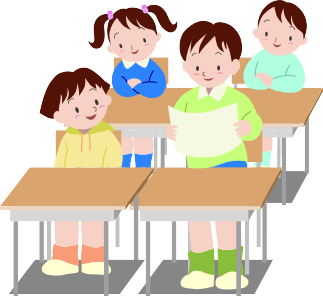 Кабинет – помещение, предназначенное для специальных занятий с необходимым для этого оборудованием.Учебный кабинет – учебное помещение школы, оснащенное наглядными пособиями, учебным оборудованием, мебелью и техническими средствами обучения, в котором проводится методическая, учебная, факультативная и внеклассная работа с учащимися.Цель паспортизации учебного кабинета: Проанализировать	состояние	кабинета,	его	готовность	к обеспечению	требований		стандартов		образования, определить основные направления работы по приведению учебного	кабинета		в	соответствие	требованиям	учебно- методического обеспечения образовательного процесса.ОБЩИЕ СВЕДЕНИЯЮридический	адрес	образовательного	учреждения	-	628624,Российская	Федерация,	Тюменская	область,	Ханты-Мансийскийавтономный округ - Югра, г. Нижневартовск, ул. Мира, 76-В.Количество учителей, работающих в кабинете - 1Ф.И.О. учителя (ей), ответственных за кабинет - Морозова Е.Н.Ответственный (е) класс(ы) -	6 «Б»Этаж, общая площадь кабинета - второй, 62,1 кв. метровОсвещение кабинета - светильников 21 (лампы дневного света (28шт.); естественное.Отопление - централизованное.Для каких классов предназначен кабинет - 5-11 классы.Для преподавания каких  предметов предназначен кабинет –история, обществознание, право, экономика.ПРАВИЛА ПОЛЬЗОВАНИЯ КАБИНЕТОМ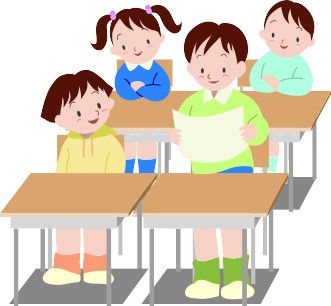 Кабинет должен быть открыт за 15 минут до начала занятий.Учащиеся находятся в кабинете без верхней одежды.Кабинет должен проветриваться каждую перемену.Учащиеся должны соблюдать правила безопасности в кабинете.ПРАВИЛА ТЕХНИКИ БЕЗОПАСНОСТИ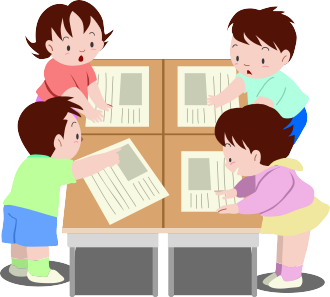 В кабинете невозможны подвижные игры. Запрещается бегать по кабинету.Окна могут быть открыты только в присутствии учителя или отсутствии учащихся.В отсутствии учителя запрещается прикасаться к электроприборам и розеткам.В отсутствие учителя всё электрооборудование отключается.В отсутствие учителя невозможно перемещение классной доски.В отсутствие учителя класс не может быть заперт учащимися изнутри.Дверцы шкафов и другой мебели должны быть закрыты.Все указания учителя по обеспечению безопасности в классе выполняются учащимися быстро и безусловно.ГРАФИК ЗАНЯТОСТИ КАБИНЕТА № 201 (2020-2021 учебный год)2 СМЕНАПЛАН РАБОТЫ КАБИНЕТА № 201на 2020-2021 учебный годОСНАЖЕННОСТЬ КАБИНЕТА № 201МЕБЕЛЬЮ И ТЕХНИЧЕСКИМИ СРЕДСТВАМИ ОБУЧЕНИЯСОСТОЯНИЕ ОХРАНЫ ТРУДА В КАБИНЕТЕНаличие инструкции по охране труда;Наличие акта-разрешения на проведение занятий в кабинете истории;Наличие и заполнение журнала регистрации инструктажа учащихся по охране труда,Наличие       и       укомплектованность       медицинской        аптечки (мед. аптечка должна быть укомплектована необходимыми для оказания первой помощи медикаментами и перевязочными средствами, которые заносятся в опись. На упаковках медикаментов проставляется порядковый номер согласно описи. На дверце мед. аптечки или рядом с ней вывешивается краткая инструкция по оказанию первой помощи при травмах, а также адрес и номер телефона ближайшего лечебного учреждения).Соблюдение нормы освещенности в кабинете (Наименьшая освещенность должна быть: при люминесцентных лампах ЗОО лк. (20Вт/кв.м.), при лампах накаливания -150лк. (48 Вт./кв. м)Соблюдение санитарно-гигиенических норм в кабинетеТемпература воздуха в кабинете должна быть в пределах 18-20°С, относительная влажность воздуха в пределах 62-55%.Для повышения влажности воздуха следует применять увлажнители воздуха, заправляемые ежедневно дистиллированной или прокипяченной питьевой водой.В кабинете перед началом занятий и после каждого академического часа следует осуществлять сквозное проветривание.В кабинете ежедневно должна проводиться влажная уборка, а экраны видеомонитора и интерактивной доски протираться от пыли. Чистка стекол оконных рам и светильников должна проводиться не реже двух раз в год.Поверхность пола в кабинете должна быть ровной, без выбоин, нескользкой и удобной для очистки, обладающей антистатическими свойствами.Стены кабинета должны быть окрашены холодными тонами красок: светло- голубым, светло-зеленым, светло-серым цветами.Не допускается использование блестящих поверхностей в отделке интерьера кабинета.Запрещается для отделки внутреннего интерьера применять полимерные материалы (древесностружечные плиты, слоистый бумажный пластик,синтетические ковровые покрытия и др.), выделяющие в воздух вредные химические вещества.На окнах должны быть шторы под цвет стен, не пропускающие естественный свет и полностью закрывающие оконные проемы. Не допускаются шторы черного цвета. Вся информация на стенах должна быть закрыта пленкой.Вид и оборудование классной доски. (Трехстворчатая, зеленая, с магнитными свойствами, кабинет оснащен интерактивной доской.).Расстановка   мебели   в   кабинете.	(Расстояние	доски - 2,4-2,7м., между рядами парт - не менее 0,5 -0,7м., от окон и стены - 0,5 - 0,7м. от задней стены кабинета и столами - 0,7м., от доски до последних столов - не более 8,6 м., удаление мест занятий от окон не должно превышать 6,0 м.) Соответствие	мебели	росту	учащихся.	(Мебель группы № 1 - (оранжевая маркировка)- рост 100-115 см мебель группы № 2 - (фиолетовая маркировка)- рост 115-130 см мебель группы № 3 - (желтая маркировка)- рост 130- 145 см мебель группы № 4 - (красная маркировка)- рост 145- 160 см мебель группы № 5 - (зеленая маркировка)- рост 160- 175 см мебель группы №6 - (голубая маркировка)- рост свыше 175 см)Наличие	и	состояние	первичных	средств	пожаротушения. (В кабинете должен быть 1 порошковый огнетушитель).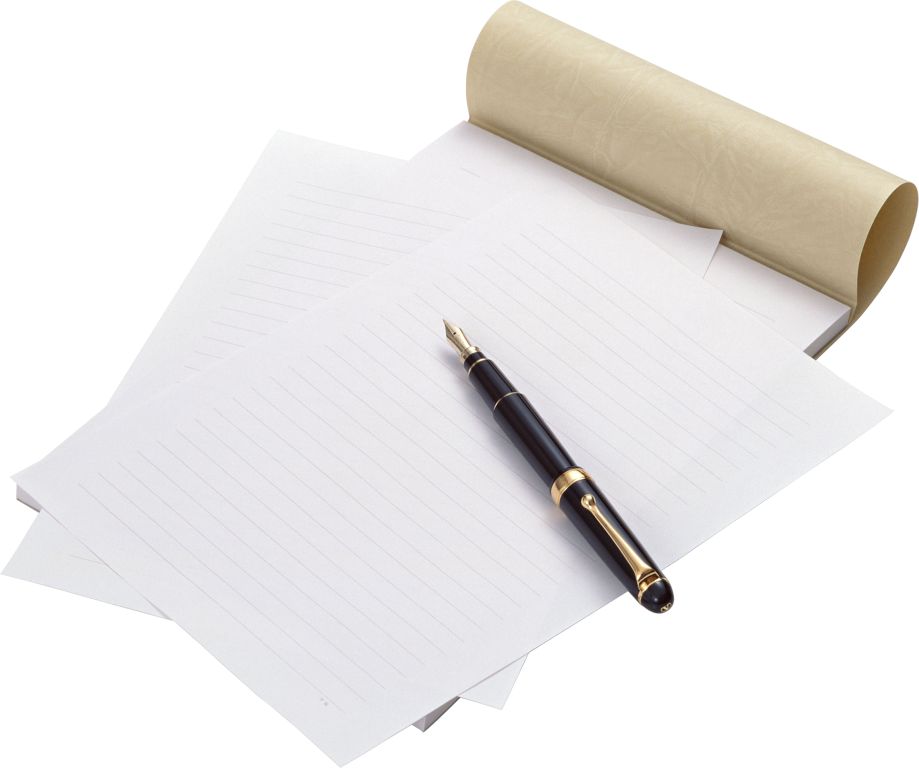 ПОНЕДЕЛЬНИКВТОРНИКСРЕДАЧЕТВЕРГПЯТНИЦА1 урок08.00-08.4008.00-8.4010 А история08.00-8.4008.00-8.4008.00-8.402 урок08.45-09.2508.45-09.2510 Б история08.45-09.2508.45-09.2510 Б история08.45-09.253 урок9.50-10.309.50-10.3010 Б История9.50-10.309.50-10.3010 А история9-50-10.304 урок10.40-11.2010.40-11.2010.40-11.2010 Б история10.40-11.209 Б история10.40-11.205 урок11.35-12.1511.35-12.1511.35-12.159 А история11.35-12.159 А история11.35-12.156 урок12.30-13.1013.15-13.5512.30-13.1012.30-13.109 В история12.30-13.1010 Б история12.30-13.107 урок12.30-13.1013.15-13.5513.15-13.5513.15-13.559 Б история13.15-13.559 В история13.15-13.551 урок14.00-14.406 Б технология14.00-14.406 Б русский язык14.00-14.406 Б математика14.00-14.406 Б литература14.00-14.406 Б русский язык2 урок14.55-15.356 Б технология14.55-15.356 Б русский язык14.55-15.356 Банглийский язык14.55-15.356 Б математика 14.55-15.356 Б история3 урок15.50-16.306 Б математика15.50-16.306 Б информатика15.50-16.306  Б литература15.50-16.306 Б обществознание15.50-16.306 Б математика4 урок16.45-17.256 Брусский язык16.45-17.256 Бматематика16.45-17.256 Б музыка16.45-17.256 Б биология16.45-17.256 БИЗО5 урок17.30-18.106 Б литература17.30-18.106 Б история17.30-18.106 Б русский язык17.30-18.106  Б русский язык17.30-18.106 Б физическая культура6 урок18.15-18.556 Банглийский язык18.15-18.556 Б английский язык18.15-18.556 Б физическая культура18.15-18.55 6 Б физическая культура18.15-18.556 Б географияМероприятиеМероприятиеСрокиОтветственныйОбновление и сохранность материально-технической базы кабинетаОбновление и сохранность материально-технической базы кабинетаОбновление и сохранность материально-технической базы кабинетаОбновление и сохранность материально-технической базы кабинетаПодготовка кабинета к новому учебному годуПодготовка кабинета к новому учебному годуАвгустМорозова Е.Н.Генеральная уборка кабинетаГенеральная уборка кабинета1 раз в триместрМорозова Е.Н.Ученики 6 «Б»Обновление оборудованияОбновление оборудованияОбновление оборудованияОбновление оборудованияЗаправка картриджейЗаправка картриджей2 раза в годМорозова Е.Н.Оформление кабинетаОформление кабинетаОформление кабинетаОформление кабинетаОформление методических материаловОформление методических материаловI триместрМорозова Е.Н.Оформление «Классного уголка»Оформление «Классного уголка»Сентябрь,в течение годаМорозова Е.Н. Творческаягруппа классаОбновление учебно-методического обеспечения кабинетаОбновление учебно-методического обеспечения кабинетаОбновление учебно-методического обеспечения кабинетаОбновление учебно-методического обеспечения кабинетаСистематизация имеющихся материаловСистематизация имеющихся материаловI полугодиеМорозова Е.Н.Составление	справочных	материалов	дляучащихсяСоставление	справочных	материалов	дляучащихсяВ течение годаМорозова Е.Н.Пополнение дидактического материалаПополнение дидактического материалаВ течение годаМорозова Е.Н.Соблюдение правил техники безопасности и санитарно-гигиенических требованийСоблюдение правил техники безопасности и санитарно-гигиенических требованийСоблюдение правил техники безопасности и санитарно-гигиенических требованийСоблюдение правил техники безопасности и санитарно-гигиенических требованийИнструктажи по ТБВ	течение	года	понеобходимостиВ	течение	года	понеобходимостиМорозова Е.Н.ПроветриваниеЕжедневноЕжедневноМорозова Е.Н.Генеральная уборка кабинета1 раз в триместр1 раз в триместрМорозова Е.Н.Ученики 6 «Б»Работа с учащимися и родителямиРабота с учащимися и родителямиРабота с учащимися и родителямиРабота с учащимися и родителямиПроведение родительских собраний, заседаний родительского комитетаПроведение родительских собраний, заседаний родительского комитетаПо плануМорозова Е.Н.,родительский комитетПроведение внеклассных мероприятийПроведение внеклассных мероприятийПо плануМорозова Е.Н.№ п/пнаименованиеколичествоинвентарный номермебельмебельмебельмебельКомплект ученической мебели:парты;стулья.шт. 30 шт.А-21 А-21Учительское место:стол;столкресло кожаное черное1 шт.1 шт.1 шт.А21Мебельная стенка1 шт.А21технические средства обучениятехнические средства обучениятехнические средства обучениятехнические средства обученияМногофункциональное устройство (М132А)1 шт.Монитор1 шт.410134000000028Системный блок1 шт.Проектор1 шт.Интерактивная доска1 шт.Документ-камера1 шт.